臺北市立大同高級中學 107學年度第2學期  國中 國文領域 期末教學研究會會議紀錄時間：民國108年05月23日(星期四) 13時10分地點：校史室出席人員：應出席8人，列席  人；實際出席8人，列席  人（見簽到表）主席：林仙珠                                        記錄：林仙珠主席致詞：各位夥伴大家好，今天是期末教學研究會，感謝大家這一學年的付出和配合，接下來先請長官指導，再向各位報告期末工作事項。業務報告：主席：先請校長給我們指導。校長：今年額滿學校共有十二所，本校也是其中之一，感謝大家的努力。民族國中和芳和實      中都有實驗課程，其中英語加資訊就有九節課，可以預測接下來是兩極化的現象，       額滿和不額滿的狀況會更加嚴重，所以學校課程應有特色，才有利於招生，本校保       持兩大方向：升學穩健，導師對生活嚴管勤教，都有很好的口碑。       另外因應少子化，教育局要求公立高中和國中要做減班，明年會少掉三個老師的員       額，三年會少掉14個員額，大家超鐘點會更嚴重，這部分要有心理準備。期末召集人會議傳達事項共同事項：國中部：一、國九會考後活動列表已於5月17日 Email予各班導師及任課老師。如各班有參加講座或舉辦其他全班性活動，請各任課老師確實點名及掌握學生出缺席狀況。學務主任：總務主任：一、眼鏡區四樓通道「第一期綠屋頂-療癒花園」已完工，歡迎全校師生親近大自然捻花惹草。二、感謝各科召集人協助規劃108年各科辦公室優質化工程，各科臨時辦公室臚列如下，臨時辦公室鑰匙請召集人妥善保管，完工後再歸還總務處。本工程預計7/2開工，麻煩召集人提醒老師個人物品必須於7/1前搬離完成。圖書館主任：研發處主任：以下由主席代為報告其他部分。輔導室：教官室人事室108學年度召集人名單國中部提案討論：無臨時動議：1.淑恩：題目臨時變動的規定很複雜，出題老師是否還握有送分權?       教務主任：特殊考場容易臨時有考生，請老師多幫忙巡堂，至於送分，只要同年級或同科老師，大家有共識就可以。2. 淑恩：我的增能班教室是在專三，上課時間是午休時間，高中數學科有時會用這個教室作為科會的地點，還有一次是有書商進來為選書做準備，這其中除了操作機器發出聲音，還有彼此談天，打斷了教學過程。教務主任：我會再提醒高中數學科的老師。3. 淑恩：我們班的自學生申請入班，依照法規是否可行。教務主任：自學申請是學期制的，依會議決議，可參加畢業旅行和畢典，其它不入班。4.惠玲：國九會考後的參訪活動，很多地方都額滿了，是否能提早到三月開始安排?教務主任：我們會再協助是否能安排其他參訪活動。教務主任：高一有英專班，數資班，今年又再加一個資電班。7/12新生報到時會再介   紹這三個專班，暑假也有直升銜接課程，對於升高一新生是一個很充實的暑假。散會：民國108年05月23日16時10分備註：學年度學期別：視實際情形調整。部別：可視需要輸入高中部或國中部。主席、記錄輸入姓名不簽名。業務報告、提案討論之名稱可視實際情形微調。請注意記錄(動詞)與紀錄(名詞)之區別。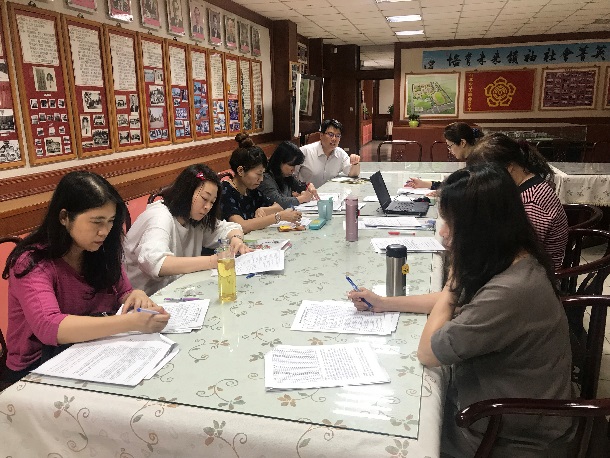 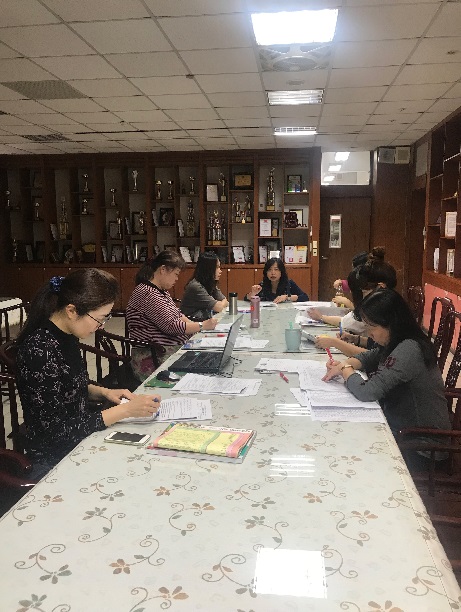 感謝校長蒞臨指導。感謝圖書館主任蒞臨指導。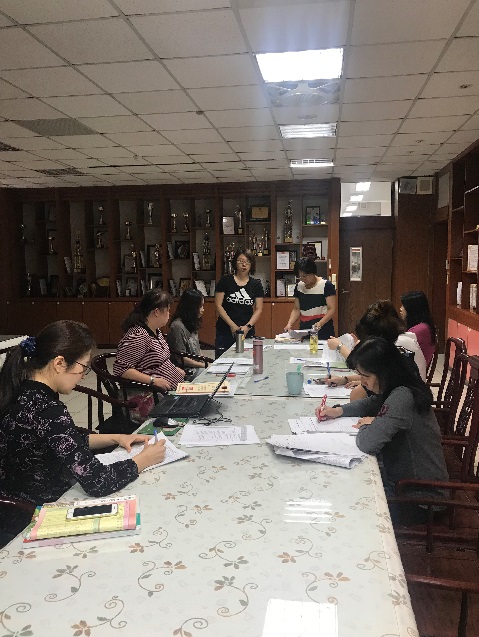 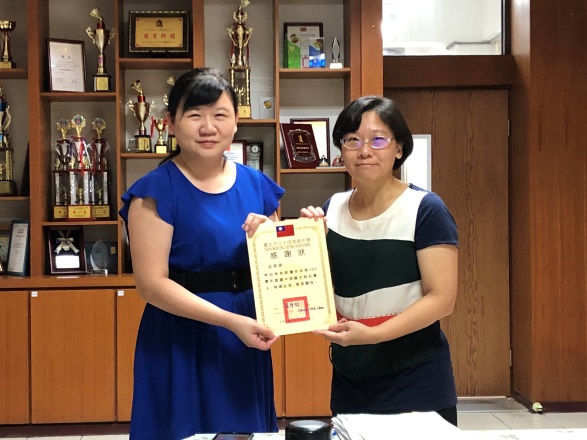 感謝教務主任和研發主任蒞臨指導。感謝主任頒發感謝狀給召集人，一年的工作，在此畫下句點，圓滿結束。